Конспект занятия ФЭМП во 2 младшей группе на тему: «Перелетные птицы» Цель: Закрепить знания о птицах, о характерных отличительных особенностях птиц,- закрепить знания цветовМатериал и оборудование: плакат «Птицы»,  картинки с изображением птиц с магнитами, следов птиц разного размера, игрушки: 3 птички разного цвета, мягкая игрушка  попугай Кеша в сундучке , 3 шкатулки, 3 пера разного цвета, фасоль, магнитные доски; картинка формата А2-с изображением деревьев в лесу с дуплом и гнёздами,  аудио запись «голоса птиц», авторский видеоролик «Утиное лакомство», ноутбук, коробка с сюрпризом (картинками- раскрасками «Птицы» и восковыми мелками), Ход.Дети вместе с воспитателем проходят в зал, здороваются с гостями, присаживаются на стульчики, стоящие полукругом вокруг столика с сундучком и плакатом «Птицы».
 Воспитатель: Ребята, вы любите отгадывать загадки?   Предлагает детям отгадать загадку:В небе летает,  а не самолетПо земле прыгает, зернышки клюет (птица)Посмотрите как много птиц у нас на картинке. Назовите, каких из этих птиц вы знаете? (ответы детей)Давайте внимательно посмотрим, какие они. Что у них есть у всех, чем отличаются друг от друга?Дети разглядывают птиц, отвечают. Воспитатель подводит итог: у всех есть клювы, крылья,  хвосты, лапы  голова. Отличаются- размером, цветом, клювом, опереньем.Из сундучка появляется попугай Кеша: Здравствуйте, ребята! Я- Кеша, а про меня загадку отгадаете?Я не лаю, не пугаю,
Но зовусь я (попугаем)…Молодцы, ребята! Птиц многих знаете, а я вам ещё загадки приготовил и приз-сюрприз, если справитесь. Только будьте внимательны, отгадать их нужно по порядку, а поможет  в этом вам волшебноё пёрышко. Ищите птичку с перышками такого же цвета.Дети выполнят задания Кеши, в конце каждого открывают шкатулку. В ней лежит следующее перо другого цвета. Птичку такого же цвета нужно найти на магнитной доске и  столике.Птицы в городе.1.На магнитную доску дети выкладывают из предложенных картинок птиц тех, которых можно встретить  в городе и называют их.2.  На три ветки (большую, поменьше и маленькую) рассаживают  по размеру ворону, голубя и воробья, чтобы веточки не обломились.3. «Чьи следы». Отгадывают по размеру, какой птице могут принадлежать следы.Путешествие в  весенний лес.Дети подходят к магнитной доске с картинкой большого дерева с дуплом и гнёздами.1.По голосам птиц,  прослушав аудиозапись, отгадывают, у каких птиц появятся  птенцы из яиц в  гнёздах (дятел, синица, соловей).2. Дидактическая игра «Кто как поёт». Раздаются картинки птиц. Дети поочерёдно по сигналу воспитателя произносят звукоподражания птиц, которые у них на картинках. Один из детей стоит спиной к остальным и угадывает. В случае правильного ответа они меняются местами.3.Подвижная игра «Птичка раз, птичка два»На птичьем дворе.Воспитатель: А теперь мы с вами, ребята попали в деревню, на птичий двор. Давайте вспомним, какие здесь живут птицы (дети называют домашних птиц на картинках и каких вспомнят). Все эти птицы живут рядом с домом человека. Люди о них заботятся, кормят их и называются все эти птицы (домашние). 1.Дидактическая игра «Четвертый лишний». На магнитной доске среди картинок с изображениями домашних птиц убрать лишние - лесных птиц и объяснить, почему их убрали.2. «Покормим птиц». На столе несколько групп разных по количеству птиц. Дети их кормят, раскладывая фасоль так, чтобы хватило всем птицам и «зёрнышек» оказалось столько же, сколько птиц.3.Найти среди групп птиц, каких много и какая птица одна.4.Какие птицы любят плавать?Воспитатель заглядывает в последнюю шкатулку и достает флеш-карту. Похоже, вы отгадали все загадки Кеши,  и здесь лежит не пёрышко, а какой-то сюрприз. Спросим у Кеши.Кеша: Молодцы, ребята, всё отгадали.  И про уточек, что плавать любят. А скажите-ка, что уточки едят?(ответы детей) Ну а теперь посмотрите, какие они оказывается лакомки и не отказались от сладкого угощения.Кеша прощается с детьми, оставляет ещё один приз-сюрприз с восковыми мелками и раскрасками птиц.Воспитатель: До свидания, Кеша. Ты прилетай к нам ещё с новыми загадками, а мы с ребятами будем тебя ждать и пока узнаем ещё много интересного про птиц.Конспект занятия по ознакомлению с окружающим миром во 2 младшей группе на тему: «Перелётные птицы»Цель: закрепить знания детей о перелетных птицахЗадачи:Расширить представления детей об особенностях внешнего вида, повадках птиц;Развивать связную речь, обогащать их словарьВоспитывать чувство любви к родной природе, бережное отношение к пернатым друзьям.Оборудование: Иллюстрации по теме «Птицы» ( соловей, кукушка, лебедь, грач) , вырезанные из бумаги перья черного и белого цвета.Ход занятия:Воспитатель: Какое сейчас время года?Дети: Весна.Воспитатель: Какая погода весной?Дети: Тёплая.Воспитатель: Правильно, весна, значит возвращаются перелетные птицы. Они улетают осенью в теплые края, а весной возвращаются обратно, когда становится тепло. Самым первым прилетает грач ( воспитатель показывает детям картинку на мольберте). Это крупная черная птица, с длинным клювом. Ходит важно по полям и ковыряет из земли червяков.Воспитатель: Ребята, давайте мы с вами превратился в грачей.Проводится пальчиковая гимнастика «Грачи»Мы лепили куличи,«Лепить пирожки»Прилетели к нам грачи.Помахать крыльями-ладошкамиПервый грач пирог испёк,А второй ему помогПоочередно загибать пальчики, начиная с большого.Третий грач накрыл на стол,А четвертый вымыл пол,Пятый долго не зевал и пирог у них склевал.Постучать пальцами по коленям.Раз, два, три, четыре, пятьПоочередно загибать пальчики.Выходи грачей считать! «Т. Коти»Вытянуть руки вперед, ладонями вверх.Воспитатель: Послушай стихотворение про соловья.В зелени ветвейСоловушка-соловейНочи напролетПесни нам поет.Льются песни без конца,Лучше нет в лесу певца!Воспитатель показывает картинку соловья.Воспитатель: У соловья волшебное пение, да скромное оперение. Спинка темно-каштановая, грудка светло-серая, а хвост красновато бурый. Ни одного яркого пятнышка.Воспитатель: Ребята, отгадайте загадку:Не заботится о деткахИщет гнёздышко на веткахНе путевая подружкаИ зовут ее ( кукушка)Дети: кукушкаВоспитатель: Правильно. Кукушка небольшая серая птичка. У нее нет ярких перьев или красивого хвоста, зато каждый узнает ее по голосу. Ведь именно произносит свое знаменитое «Ку-ку». Гнезд кукушки не строят. Вместо это они откладывают свои яйца в гнезда других птиц. ( Воспитатель показывает картинку кукушки).Воспитатель: Послушайте стихотворение про лебедяСолнце озарилоБледный небосвод,Лебедь белокрылыйМедленно плывет.Тает отражениеВ зеркале воды,Дремлют без движенияСветлые пруды.Воспитатель показывает картинку с изображением лебедяВоспитатель: Лебедь – прекрасная птица, оперение ослепительно белое, клюв красный, на лапках перепонки, чтобы легче было плавать.Воспитатель: Ребята пока птицы к нам летели, они расстреляли перья. Давайте поможем им. На одном мольберте прикреплено изображение лебедя, а на другом изображение грача. Дети должны прикрепить белые перья лебедю, а черные перья грачу.Воспитатель: Молодцы ребята, хорошо потрудились, какие красивые птицы у нас получились.Воспитатель: Где живут птицы, когда прилетают к нам?Дети: В гнездах.Воспитатель: Гнезда у птиц бывают разные. Лебедь делает гнезда в траве и кустах, грач и соловей на деревьях, а кукушку не делает гнезд, она селится в заброшенных гнездах.Воспитатель: Для чего нужны птицам гнезда?Дети: Выводить маленьких птенчиков.Воспитатель: С кем мы познакомились сегодня?Дети: перелетные и птицами.Воспитатель: Каких перелетных птиц вы знаете?Дети: грач, кукушка, соловей, лебедь.Конспект занятия по изобразительному исскуству во 2 младшей группе на тему: «Перелётные птицы»Цель: ознакомление воспитанников с технологией создания изображения перелетных птиц с применение нетрадиционной техники рисования.
Задачи:
Образовательные:
- познакомить с нетрадиционной техникой рисования;
- ознакомить детей с технологией рисования перелетных птиц;
-научить изображать на плоскости;
- научить различать цвета;
- уметь пользоваться кистями, красками.
Развивающие:
- развивать наблюдательность, умение рассуждать, обсуждать, анализировать, выполнять работу с опорой на чертежи, схемы и инструкционные карты;
- учить использовать свои знания и умения в новых ситуациях, проводить аналогии;
- развивать художественные способности.
Воспитательные:
- воспитывать интерес к изобразительной деятельности;- воспитывать аккуратность, самостоятельность;
- воспитывать любовь к труду.
Материальное обеспечение: белый лист А4, краски, кисти, черный фломастер, простой карандаш, бумага оранжевого цвета, ножницы, клей.
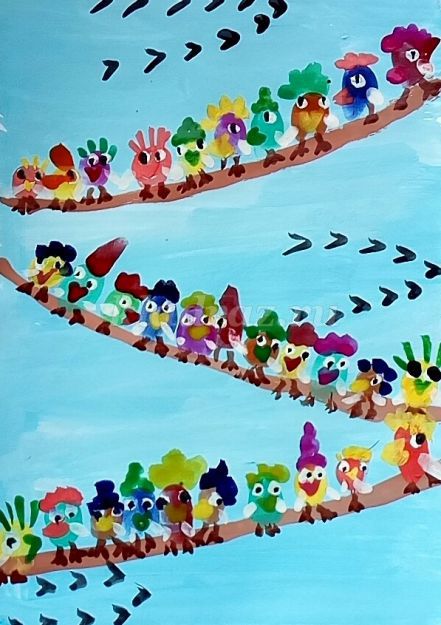 Конспект занятия по конструированию во второй младшей группе на тему :«Перелетные птицы»Цель: учить детей конструировать предметы из подручных материалов.Задачи:Научить детей собирать скворечник из различных видов конструктора;Развивать пространственное и творческое мышление;Воспитывать любовь к природе;развивать познавательную активность, обогащать словарь.Оборудование: Конструкторы различных видов,  игрушка кот.Ход занятияВоспитатель: Ребята, вы помните какое сейчас время года?Дети: Весна.Воспитатель: Давайте выглянем в окно и убедимся в этом! Какие приметы весны вы знаете? (Дети называют приметы весны).Воспитатель: Давайте поздороваемся с солнышком.Воспитатель вместе с детьми: Здравствуй солнышко!Воспитатель: Вот отрывок из известного стихотворения Алексея Плещеева:«Травка зеленеет,Солнышко блестит;Ласточка с весноюВ сени к нам летит».Ласточка – перелётная птица. Зимой она улетает в тёплые края, а весной возвращается и радует нас своим пением. А каких ещё перелётных птиц вы знаете? (Воспитатель показывает приготовленные картинки, дети пытаются назвать, что за птицы на них изображены).Воспитатель: Давайте превратимся в перелётных птиц и полетаем. (Воспитатель изображает перелётную птицу, дети начинают «летать» вокруг него).Воспитатель: (Останавливается и показывает на игрушечного кота) Ой, кто это? Что же делать, куда спрятаться нашим птичкам от кота?! (Дети предлагают варианты мест, где птицы будут в безопасности).  Воспитатель: Чтобы наши птички всегда чувствовали себя в безопасности давайте построим для них домики, только вот из чего? Может что-нибудь полезное найдётся вот в этой коробочке? (Воспитатель указывает на коробку, в которой лежат необходимые материалы).Воспитатель: Ух ты, из этого вполне может получиться несколько отличных скворечников! (Дети берут материалы и садятся за столы. Воспитатель объясняет как сделать скворечник и помогает тем, у кого что-то не получается).Воспитатель: Посмотрите, какие прекрасные домики для птиц мы сделали! В конце занятия воспитатель организует игру «Кот и скворцы». Дети «летают», изображая скворцов. Когда воспитатель говорит, что поблизости бродит кот, они замирают.Воспитатель: Вы просто молодцы! Благодаря вам птички могут резвиться на воле и не думать об опасности. Не забывайте в будущем заботится о растениях и животных, ведь природа – наш лучший друг.«Рано утром на заре,
Только встав с постели,
Трель услышал на дворе -
Птицы прилетели.
Вот и кончилась зима,
Встрепенулись ели,
Тает снег, шумит вода...
И скворцы запели».